PANCAKE ECOSYSTEM LABA TONGUE-IN-CHEEK STUDY OF ECOSYSTEMS AND PANCAKESBackground: An ecosystem is a balanced set of living and nonliving components interacting. There are systems within systems, such as an ecosystem of a desert—one area of the desert has water forming an oasis, one area has no water. The presence or lack of water determines the plants and animals that live in that part of the desert, but both areas are still in the biome of the desert habitat. 	Stretching the point a bit—or a lot--a pancake might be considered an ecosystem. Think about it: the ingredients interact with each other to create something specific. Changes in the ingredients change the specific outcome, just as changing the amount of water changes the plants and animals residing in a desert.	This lab experiments with quick bread (pancake) ingredients, to change the “ecosystem” of the pancake (ie, changing the pancake). Have fun with it, but don’t take it too seriously!	Let’s analyze the ingredients of a pancake:	Flour—provides structure and is the main ingredient.  In an ecosystem, this would be biotic (comes from a plant, so it is a living organism). Let’s call it the land in a habitat of an ecosystem because land is the basis of many ecosystems, and flour is the main ingredient in every pancake.	Liquid—provides moisture, which allows the flour’s protein to interact and become gluten which turns grains of flour into a structure of batter. Water, milk, or juice are kinds of liquids used in pancakes. In an ecosystem, the amount of moisture is an abiotic factor that helps create the habitat. Abiotic forces are outside forces (weather, pH which measures the acid level, temperature, and moisture) that change the balance of something in the ecosystem. The amount of moisture in a habitat makes a tremendous difference as to which plants and animals will live there. The amount of flour vs. the amount of liquid determines the type of pancake created.	Leavening agents—makes the quick bread rise. The difference between a quick bread and a yeast bread is the leavening. Yeast is a living organism so when added to a batter of flour and liquid, the yeast must take the time to grow in order to create the rising in the bread. A quick bread uses air, steam or chemical reactions to provide the leavening: baking soda reacts with acid (like cream of tartar or lemon juice or vinegar) to create a quick rising in the batter. Baking powder is double-acting because it has baking soda and a powdered acid to provide an initial rise, then an additional reaction occurs when the batter is heated causing a second rise.  The powdered acids found in baking powder, as well as lemon juice or buttermilk, are limiting factors for the leavening agent. The amount of acid in proportion to the amount of base (baking soda is a base) limits the amount of rise. A limiting factor in an ecosystem would be the amount of land available for a habitat.	Fat—provides tenderness, richness and some flavor. Fat coats the flour. For our pancake ecosystem, we will label fat as one of the decomposers or recyclers—like insects or worms that change refuse into usable material. By coating the flour, fat sets the stage for the ingredients to blend together: fat alters one ingredient into a slightly different ingredient.	Salt—provides flavor. Salt is nonliving (abiotic) and affects the actions of what is living when it is present. In an ecosystem, the amount of salt in the soil changes which plants can live in the area--the plants found on the Bonneville Salt Flats vs. plants on the side of a mountain stream. An argument could be made that salt is a “predator” in a yeast bread—because salt slows the fermenting of yeast. Salt would be like a garter snake controlling the mouse population in a small garden. Unfortunately, a quick bread is a “quick bread” because it does not use yeast, so salt cannot be our predator here. Salt functions in a quick bread the same way salt functions in soil: it enhances what is already there.	Sugar—provides sweetness, flavor, moistness and browning.  For our pretend ecosystem, we’ll put sugar in as the food which grows for the animals—like seeds for mice or berries for birds. Sugar would be a competitor to some extent with the flour for the moisture.	Egg—Eggs strengthen the structure of a quick bread, also providing some leavening lift if the whole egg is beaten before including it in the batter, or lots of lift if the whites are beaten to a foam and folded in. They add flavor, color and help the fat and liquid blend together. Eggs could be likened to trees and bushes that put down roots to prevent erosion of the soil. In other words, for the “ecosystem” the egg is an autotroph: it does compete for a few resources, it is a resource for other organisms to use, but it doesn’t eat something else in order to survive.	Other ingredients—Spices, flavorings, fruit fillings, and so forth are “extras” for a quick bread. They give the pancake individuality and creative fun. For a pancake “ecosystem,” these other ingredients are species of animal populations—like blackbirds and bluebirds in the bird population. It provides diversity, but has no significant impact on the ecosystem outside of the increase in population.	The idea behind this lab is to have the student groups take different pancake recipes, categorize each ingredient’s purpose and explain/hypothesize the “ecosystem” of their pancake.  As long as the students get the food function of their ingredient correct, they can use any argument they want to support their choice of role for an ingredient in the ecosystem. The other students may judge their debate. After making their pancake ecosystem, large omnivore predators (the students) will destroy the ecosystems by eating their pancakes.Ecosystem Vocabulary:Abiotic—nonliving; a nonliving factor affects the environment of a habitat.Autotroph—an organism that can produce its own food from nonliving matter using light(photosynthesis) or chemical energy. Plants, algae and some bacteria are autotrophs.Biome—an area that can be classified by the plants and animals that live there. There can be manyecosystems in a biome.Biotic—a living organism.Competitor—Something or someone involved in competition. In biology competition is interaction inwhich two organisms both need the same food or resource for survival.Decomposers—organisms that consume the wastes of other organisms and turn them into another 	resource.Diversity—the number of different types of living organisms in an area.Ecosystem—the interaction of living and nonliving organisms in an environment.Habitat—the place where an organism usually lives.Limiting factor—a resource with a finite amount that will run out before other resources do.Omnivore—A kind of animal that eats anything, both plants and animals.Populations—Groups of organisms that live in the same place at the same time.Predator—An organism that preys on and eats other organisms to survive. For example, a wolf is apredator of a deer.Species—organisms that have common characteristics and qualities.Food ingredient function vocabulary:Eggs—Eggs bolster the structure of a flour and liquid batter. Egg whites, when beaten provide additional lift to the batter and trap CO2  in the bubbles it creates. Theegg yolk provides protein and additional tenderness.Fats—Fats can be oils, margarine, butter or a solid shortening. They contribute 	tenderness, moisture, some flavor and “mouthfeel” of smoothness to theproduct.Fermenting—a biological reaction that creates gases that cause air pockets and rise inyeast breads.Flour—Usually made of a ground cereal grain, flour is the main ingredient in a quickbread.Leavening Agents—Something that incorporates air into a baked good. Yeast is a 	leavening agent used for breads, requiring rising time for yeast to ferment and 	create the air pockets in the dough structure. A Quick Bread uses leavening 	agents that do not need fermentation or rising time, but rather utilize the 	immediate reactions of baking soda to an acid to create air pockets in the batter, 	or baking powder that has both the baking soda and an additional leavening 	agent that provides rise during cooking.Liquid--Liquids in a quick bread could be water, milk, juice, or any number of fluids that add moisture to the flour. Liquids mix with the flour to form the batter of a quick bread. If the batter is pourable, the ratio of fluids to flour is 1 to 1. The greater the amount of liquid, the thinner the batter.Quick Bread—A bread product that does not need time to rise. Their leavening agentsare typically chemical reactions between baking soda and an acid, or steam.Salt—A mineral substance that enhances the flavor of foods. Sugar—A sweetener in foods. Sugar adds flavor and browning to a quick bread. Sugar isalso responsible for the spreading of cookies when heated. Sugar contributes to moisture retention and tenderness of the product.This lesson addresses the following USOE Core Standards:Foods & Nutrition Science 1Standard 3, Objective 3c—Identify the role of ingredients in quick breadsBiologyStandard 1, Objective 3—Describe how interactions among organisms and their environment help shape ecosystems.Materials per group:1. Recipe for an international pancake 2. Ingredients for each recipe3. Ingredient Function/Ecosystem Table to fill outPancake recipes and specific ingredients (pancakes only: no fillings)Ingredients for fillings or toppings: (if used)Instructions (with teacher notes):To the teacher: for more information on ingredient functions, go to http://www.foodworks-intl.com/page47_baking_ingredients_function.htm 1. Lab groups should be divided so that at least three types of pancakes are being made within the class. These recipes include fillings or toppings that you may not want to do in class. Choices are:  (1) All American Buttermilk Pancake, (2) French Crepe, (3) apfelpfannkuchen—Baked German Apple Pancake, or (4) Serabi—Indonesian rice flour and coconut pancake—this is a gluten-free option (remember to use gluten free baking powder, too)2. Fill out the Food Function/Ecosystem Role table as they make their pancake recipe.Using the definitions found in the ecosystem vocabulary list, and your knowledge of ingredient functions, choose an ecosystem role for each ingredient in your pancake. Be prepared to defend your position to the class.Discussion Points/Questions: (With teacher notes)PANCAKE ECOSYSTEM LABA TONGUE-IN-CHEEK STUDY OF ECOSYSTEMS AND PANCAKESBackground: An ecosystem is a balanced set of living and nonliving components interacting. There are systems within systems, such as an ecosystem of a desert—one area of the desert has water forming an oasis, one area has no water. The presence or lack of water determines the plants and animals that live in that part of the desert, but both areas are still in the biome of the desert habitat. 	Stretching the point a bit—or a lot--a pancake might be considered an ecosystem. Think about it: the ingredients interact with each other to create something specific. Changes in the ingredients change the specific outcome, just as changing the amount of water changes the plants and animals residing in a desert.	This lab experiments with quick bread (pancake) ingredients, to change the “ecosystem” of the pancake (ie, changing the pancake). Have fun with it, but don’t take it too seriously!	Let’s analyze the ingredients of a pancake:	Flour—provides structure and is the main ingredient.  In an ecosystem, this would be biotic (comes from a plant, so it is a living organism). Let’s call it the land in a habitat of an ecosystem because land is the basis of many ecosystems, and flour is the main ingredient in every pancake.	Liquid—provides moisture, which allows the flour’s protein to interact and become gluten which turns grains of flour into a structure of batter. Water, milk, or juice are kinds of liquids used in pancakes. In an ecosystem, the amount of moisture is an abiotic factor that helps create the habitat. Abiotic forces are outside forces (weather, pH which measures the acid level, temperature, and moisture) that change the balance of something in the ecosystem. The amount of moisture in a habitat makes a tremendous difference as to which plants and animals will live there. The amount of flour vs. the amount of liquid determines the type of pancake created.	Leavening agents—makes the quick bread rise. The difference between a quick bread and a yeast bread is the leavening. Yeast is a living organism so when added to a batter of flour and liquid, the yeast must take the time to grow in order to create the rising in the bread. A quick bread uses air, steam or chemical reactions to provide the leavening: baking soda reacts with acid (like cream of tartar or lemon juice or vinegar) to create a quick rising in the batter. Baking powder is double-acting because it has baking soda and a powdered acid to provide an initial rise, then an additional reaction occurs when the batter is heated causing a second rise. The powdered acids found in baking powder, as well as lemon juice or buttermilk, are limiting factors for the leavening agent. The amount of acid in proportion to the amount of base (baking soda is a base) limits the amount of rise. A limiting factor in an ecosystem would be the amount of land available for a habitat.	Fat—provides tenderness, richness and some flavor. Fat coats the flour. For our pancake ecosystem, we will label fat as one of the decomposers or recyclers—like insects or worms that change refuse into usable material. By coating the flour, fat sets the stage for the ingredients to blend together: fat alters one ingredient into a slightly different ingredient.	Salt—provides flavor. Salt is nonliving (abiotic) and affects the actions of what is living when it is present. In an ecosystem, the amount of salt in the soil changes which plants can live in the area--the plants found on the Bonneville Salt Flats vs. plants on the side of a mountain stream. An argument could be made that salt is a “predator” in a yeast bread—because salt slows the fermenting of yeast. Salt would be like a garter snake controlling the mouse population in a small garden. Unfortunately, a quick bread is a “quick bread” because it does not use yeast, so salt cannot be our predator here. Salt functions in a quick bread the same way salt functions in soil: it enhances what is already there.	Sugar—provides sweetness, flavor, moistness and browning.  For our pretend ecosystem, we’ll put sugar in as the food which grows for the animals—like seeds for mice or berries for birds. Sugar would be a competitor to some extent with the flour for the moisture.	Egg—Eggs strengthen the structure of a quick bread, also providing some leavening lift if the whole egg is beaten before including it in the batter, or lots of lift if the whites are beaten to a foam and folded in. They add flavor, color and help the fat and liquid blend together. Eggs could be likened to trees and bushes that put down roots to prevent erosion of the soil. In other words, for the “ecosystem” the egg is an autotroph: it does compete for a few resources, it is a resource for other organisms to use, but it doesn’t eat something else in order to survive.	Other ingredients—Spices, flavorings, fruit fillings, and so forth are “extras” for a quick bread. They give the pancake individuality and creative fun. For a pancake “ecosystem,” these other ingredients are species of animal populations—like blackbirds and bluebirds in the bird population. It provides diversity, but has no significant impact on the ecosystem outside of the increase in population.	The main predators in our pancake ecosystem are the large omnivores who eat the pancakes once they are made.Ecosystem Vocabulary:Abiotic—nonliving; a nonliving factor affects the environment of a habitat.Autotroph—an organism that can produce its own food from nonliving matter using light(photosynthesis) or chemical energy. Plants, algae and some bacteria are autotrophs.Biome—an area that can be classified by the plants and animals that live there. There can be manyecosystems in a biome.Biotic—a living organism.Competitor—Something or someone involved in competition. In biology competition is interaction inwhich two organisms both need the same food or resource for survival.Decomposers—organisms that consume the wastes of other organisms and turn them into another 	resource.Diversity—the number of different types of living organisms in an area.Ecosystem—the interaction of living and nonliving organisms in an environment.Habitat—the place where an organism usually lives.Limiting factor—a resource with a finite amount that will run out before other resources do.Omnivore—A kind of animal that eats anything, both plants and animals.Populations—Groups of organisms that live in the same place at the same time.Predator—An organism that preys on and eats other organisms to survive. For example, a wolf is apredator of a deer.Species—organisms that have common characteristics and qualities.Food ingredient function vocabulary:Eggs—Eggs bolster the structure of a flour and liquid batter. Egg whites, when beaten provide additional lift to the batter and trap CO2  in the bubbles it creates. Theegg yolk provides protein and additional tenderness.Fats—Fats can be oils, margarine, butter or a solid shortening. They contribute 	tenderness, moisture, some flavor and “mouthfeel” of smoothness to theproduct.Fermenting—a biological reaction that creates gases that cause air pockets and rise inyeast breads.Flour—Usually made of a ground cereal grain, flour is the main ingredient in a quickbread.Leavening Agents—Something that incorporates air into a baked good. Yeast is a 	leavening agent used for breads, requiring rising time for yeast to ferment and 	create the air pockets in the dough structure. A Quick Bread uses leavening 	agents that do not need fermentation or rising time, but rather utilize the 	immediate reactions of baking soda to an acid to create air pockets in the batter, 	or baking powder that has both the baking soda and an additional leavening 	agent that provides rise during cooking.Liquid--Liquids in a quick bread could be water, milk, juice, or any number of fluids that add moisture to the flour. Liquids mix with the flour to form the batter of a quick bread. If the batter is pourable, the ratio of fluids to flour is 1 to 1. The greater the amount of liquid, the thinner the batter.Quick Bread—A bread product that does not need time to rise. Their leavening agentsare typically chemical reactions between baking soda and an acid, or steam.Salt—A mineral substance that enhances the flavor of foods. Sugar—A sweetener in foods. Sugar adds flavor and browning to a quick bread. Sugar isalso responsible for the spreading of cookies when heated. Sugar contributes to moisture retention and tenderness of the product.Materials per group:1. Recipe for an international pancake 2. Ingredients for each recipe3. Ingredient Function/Ecosystem Table to fill outDiscussion Points/Questions:Using the definitions found in the ecosystem vocabulary list, and your knowledge of ingredient functions, choose an ecosystem role for each ingredient in your pancake. Be prepared to defend your position to the class.Adapted from Serious Eats - seriouseats.comTHE FOOD LABUnraveling the mysteries of home cooking through science.Light and Fluffy Buttermilk PancakesJ. Kenji López-Alt MANAGING CULINARY DIRECTORAbout This RecipeDry Ingredients:1 cup flour1/2 teaspoon baking powder1/4 teaspoon baking soda1/2 teaspoon kosher salt1-1/2 teaspoons sugarWet Ingredients:1  large egg, separated3/4 cup buttermilk1/2 cup sour cream2 Tablespoons of unsalted butter, meltedProcedures:1. Combine flour, baking powder, baking soda, salt, and sugar in a medium bowl and whisk until homogenous.2. In another medium bowl, whisk the egg whites until stiff peaks form. In a large bowl, whisk the egg yolks, buttermilk, and sour cream until homogenous. Slowly drizzle in the melted butter while whisking. Carefully fold in the egg whites with a rubber spatula until just combined. 3. Pour the wet mixture over the dry mix and fold until just combined (there should still be plenty of lumps).4. Heat a large heavy-bottomed nonstick skillet over medium heat for 5 minutes (or use an electric griddle). Add a small amount of butter or oil to the griddle and spread with a paper towel until no visible butter or oil remains. Use a 1⁄4-cup dry measure to place 4 pancakes in the skillet and cook until bubbles start to appear on top and the bottoms are golden brown, about 2 minutes. Carefully flip the pancakes and cook on the second side until golden brown and completely set, about 2 minutes longer. Serve the pancakes immediately.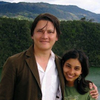 ABOUT THE AUTHORJ. Kenji López-Alt MANAGING CULINARY DIRECTOR J. Kenji López-Alt is the Managing Culinary Director of Serious Eats, and author of the James Beard Award-nominated column The Food Lab, where he unravels the science of home cooking. A restaurant-trained chef and former Editor at Cook's Illustrated magazine, he is the author of upcoming The Food Lab: Better Home Cooking Through Science, to be released on September 21st, 2015 by W. W. Norton.apfelpfannkuchen - german apple pancake http://www.recipe.com/apfelpfannkuchen-german-apple-pancake/ Recipe from Better Homes and GardensSERVINGS:  6PREP TIME: 10 minsBAKING TIME: 18 to 20 mins3 eggs1/2 cup all-purpose flour1/2 cup milk2 tablespoons margarine or butter, melted1/4 teaspoon saltFILLING:2 tablespoons margarine or butter1/3 cup packed brown sugar2 medium cooking apples, peeled, cored, and thinly sliced (2 cups)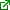 1/4 teaspoon ground cinnamon1/4 teaspoon ground nutmegSifted powdered sugardirections1. In a medium mixing bowl beat eggs with a wire whisk until frothy. Add flour, milk, 1 tablespoon of the melted margarine or butter, and salt; beat until smooth.2. Heat an 8-inch round baking pan or ovenproof skillet in a 450 degree F oven for 2 minutes. Add remaining 1 tablespoon melted margarine; swirl to coat pan. Pour batter into hot pan. Bake pancake in the 450 degree F oven for 18 to 20 minutes or until puffed and golden.3. Meanwhile, for filling, in a medium skillet melt the 2 tablespoons margarine or butter over medium heat. Stir in brown sugar until combined. Stir in apple slices, cinnamon, and nutmeg. Cook, uncovered, for 3 to 5 minutes or until apples are crisp-tender, stirring occasionally.4. To serve, remove pancake from oven. Spoon some of the filling into center of pancake. Sprinkle with powdered sugar. Cut into wedges. Pass the remaining filling. Pancake will collapse as it cools. Makes 6 servings.NUTRITION INFORMATIONPer Serving: cal. (kcal) 217, Fat, total (g) 11, chol. (mg) 108, sat. fat (g) 3, carb. (g)26, fiber (g) 1, pro. (g) 5, vit. A (IU) 729, vit. C (mg) 2, sodium (mg) 223, calcium (mg) 40, iron (mg) 1, Percent Daily Values are based on a 2,000 calorie dietAdapted from Serious Eats - seriouseats.comCrepes with Strawberries & Cream  About This RecipeIngredientsFor the Crepes:2 eggs, beaten1 cup milk1/4 teaspoon vanilla extract4 tablespoons melted butter, divided1 cup (5 ounces) all purpose flourPinch of salt1 tablespoon sugarFor the Strawberries and Cream:1 1/2 pounds (24 ounces) strawberries, quartered2 Tablespoons unsweetened orange juice concentrate1 tablespoon sugar (for strawberries)1 cup (1/2 pint) whipping cream1 tablespoon sugar (for cream)Procedures: 1. For the Strawberries and Cream: Combine cream and sugar in a large bowl. Using a hand blender or a whisk, whisk cream and sugar together until cream reaches stiff peaks. Cover and keep cool in the fridge.2. Place strawberries, sugar, and orange juice concentrate in a bowl, toss so the strawberries are coated, then allow to sit on the counter while you assemble the crepes.3. For the Crepes: Whisk together eggs, milk, vanilla, and 2 tablespoons melted butter. In a separate bowl whisk together flour, a pinch of salt, and sugar. Whisk wet ingredients into dry ingredients until no lumps remain.4. Using a heat-proof pastry brush, brush a 10-inch nonstick skillet with butter, then heat over heat until the butter begins to sputter. Add just under 1/4 cup of batter to the pan, then swirl the pan until the batter coats as much of the bottom of the pan as possible. Cook until batter begins to brown, about 1 minute. Using a rubber spatula, flip the crepe and cook until the other side is brown, about 1 minute. Remove from pan and repeat with remaining batter.5. Place 2 to 3 crepes on each plate and divide strawberries and a dollop of cream. Fold crepe in half and serve.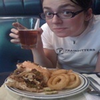 Sydney Oland PRODUCT DEVELOPER/FOOD WRITER ©2006-2014Adapted from http://www.food.com/recipe/serabi-425282 SERABIThis is one of my childhood favourites and a traditional Indonesian dish. It is eaten as a snack or generally for afternoon tea and not usually as a dessert. Serabi is like a pancake but only cooked on 1 side. I have modified it by adding the fruit so you could also serve it for brunch/breakfast. They are traditionally cooked in an earthenware pan but a standard fry pan is fine. Try and find light coconut milk.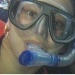 INGREDIENTSSERVINGS 4UNITS US150g rice flour—2/3 cup1 teaspoon baking powder1 egg1/4 teaspoon salt200ml coconut milk, light—3/4 cup100ml water—2/3 cupSauce250ml coconut milk, light – 1 cup50g coconut sugar – 1/4 cup (note! Table sugar can be substituted)1 teaspoon sugar1/8 teaspoon salt1 pandan leaf (optional)2 bananas, peeled and slicedOr 2 apples, slicedDIRECTIONSMix the coconut milk, water, salt and egg together.Add the sifted flour and baking powder and mix through the wet ingredients. Set aside while you make the sauce.Place all the ingredients except the fruit into a pan and heat until the coconut sugar is melted. Add the sliced fruit and cook for about 5 minutes.Heat a fry pan and spray with oil. Traditionally serabi is made small, about 2 tbsp of batter per cake but you can make them larger. Cook like a pancake but on LOW HEAT and cook on 1 side only, do not turn the cake.The top should be covered in little holes.Remove from heat. To serve spoon some sauce into a shallow bowl and then place the serabi on top so they float.http://www.food.com/recipe/serabi-425282 Buttermilk PancakesCrepesGerman PancakesSerabiFlourFlourFlourRice flourBaking powderBaking powderBaking sodaSaltSaltSaltSaltSugarSugarEggsEggsEggsEggButtermilkMilkMilkSour cream (or more buttermilk)Unsalted butterButterButter or margarineVanilla ExtractCoconut milk (light)WaterButtermilk PancakesCrepesGerman PancakesSerabiMaple SyrupStrawberriesButter or margarineCoconut milk (light)Orange Juice ConcentrateBrown sugarCoconut sugar (or other kind of sugar)SugarCinnamonGranulated sugarWhipping CreamNutmegSaltPowdered sugarPandan leaf (optional)ApplesBananas or applesFood FunctionIngredient List specific ingredientEcosystem RoleMain ingredient—forms structure as the proteins in the flour interact with the liquid to form gluten strands. Rice flour does not form gluten.FlourLand, the basic resource for the habitatProvides moisture—interacts with flour to create structureLiquidAbiotic factor—a factor that is nonliving, but affects what lives in the ecosystemCreates bubbles in the batter structure providing lift to the quick breadLeavening AgentBiotic or abiotic limiting factors that change the ecosystem because they run out before the other resources do.Enhances flavorSaltDetermines the type of plant or animal that lives in the ecosystem—some organisms prefer more salt than othersSweetens, adds flavor and tenderness, moisture, usually contributes to browning SugarFood for the organisms living in the ecosystem or habitatContributes some flavor and moistness, tenderness, and a smooth mouthfeelFatDecomposer or recycler because it takes something and alters the structure to create something else. Decomposers eat the refuse left over from some other organism, then turn it into a new organism for use again.Strengthens the structure of the batter by the blending (emulsification) of the fat and liquid, adds some leavening if beaten first.EggAn autotroph. Plants are autotrophs: Plants don’t take away food from animals, they make their own food through photosynthesis, and they prevent erosion. An egg doesn’t have to be in a pancake, but if it is, it will strengthen the batter and bind it together without taking away from anything else. Sour cream and buttermilk add acid to react with the baking soda and baking powder to give extra leavening and flavor in the buttermilk pancakes.OtherOther components to ecosystems create diversity in the populations, which some scientists feel creates a more stable ecosystem. Arguments may be made that some ingredients compete with each other, or even prey upon each other. (If onion is added to a pancake it certainly would overpower the other flavors) The students will have to make up their own minds on any of these ingredients, but especially the “other” category. By debating and defending their choices, they will of necessity also learn the functions of the ingredients and the parts of the ecosystems.Extracts like vanilla or other spices add flavor and individuality to the pancakeOtherCoconut or fruit additions also add flavor and individuality to the pancakeOtherFood FunctionIngredient List specific ingredientEcosystem RoleFlourLiquidLeavening AgentSaltSugarFatEggsOtherOtherOtherYIELD:8 pancakesACTIVE TIME:30 minutesTOTAL TIME:30 minutesYIELD:Serves 4ACTIVE TIME:25 minutesTOTAL TIME:25 minutesSPECIAL EQUIPMENT:10 inch nonstick skillet